Thrive Family Co.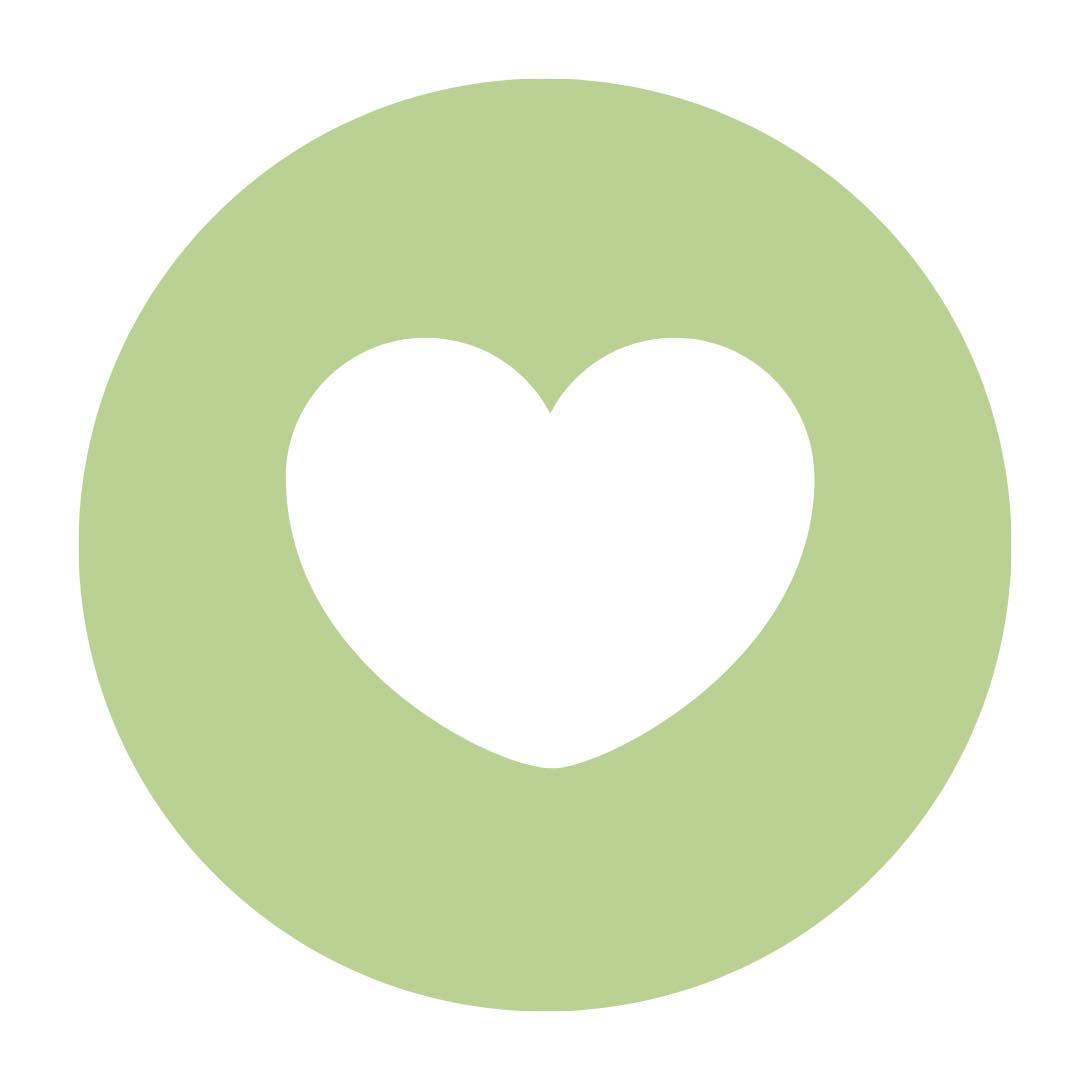 1152 2nd AvenueLadysmith, BC, V9G 1A1Phone: (250) 924-4226Adolescent Intake Form_____________________________________     __________________________  ________________     Minor’s Printed Name          			      Signature				 Date*If child is under States legal age for mental health treatment add guardian signature below:_____________________________________     __________________________  ________________     Name of parent/guardian:          	                  Signature				 Date_____________________________________     __________________________  ________________     Name of parent/guardian:         	                  Signature				 DateDemographicsDemographicsDemographicsDemographicsDemographicsDemographicsDemographicsDemographicsLegal Name:Legal Name:Legal Name:Legal Name:Legal Name:Date of Intake:Date of Intake:Date of Intake:Address:Address:Address:Address:Address:Address:Address:Address:Email:Email:Email:Email:Phone #:Phone #:Phone #:Phone #:Leave Message Okay:Leave Message Okay:YesNoText Reminder Okay:Text Reminder Okay:YesNoGender Assigned at Birth:Gender Assigned at Birth:Gender Assigned at Birth:Gender Assigned at Birth:she/hershe/histhey/themthey/themDOB:DOB:DOB:Age:Ethnicity:Ethnicity:Ethnicity:Ethnicity:School:School:School:Grade:            IEP Plan?            IEP Plan?YesNoPerson Filling out Form:Person Filling out Form:Person Filling out Form:Person Filling out Form:Person Filling out Form:Person Filling out Form:Person Filling out Form:Person Filling out Form:With whom do you live?With whom do you live?With whom do you live?With whom do you live?        Custody Concerns?        Custody Concerns?YesNoName of Parent/Legal Guardian:Name of Parent/Legal Guardian:Name of Parent/Legal Guardian:Name of Parent/Legal Guardian:Name of Parent/Legal Guardian:Name of Parent/Legal Guardian:Name of Parent/Legal Guardian:Name of Parent/Legal Guardian:Address:Address:Address:Address:Address:Address:Address:Address:Email:Email:Email:Email:Phone #:Phone #:Phone #:Phone #:Name of Parent/Legal Guardian:Name of Parent/Legal Guardian:Name of Parent/Legal Guardian:Name of Parent/Legal Guardian:Name of Parent/Legal Guardian:Name of Parent/Legal Guardian:Name of Parent/Legal Guardian:Name of Parent/Legal Guardian:Address:Address:Address:Address:Address:Address:Address:Address:Email:Email:Email:Email:Phone #:Phone #:Phone #:Phone #:Referral Source:Referral Source:Referral Source:Referral Source:Referral Source:Referral Source:Referral Source:Referral Source:AssessmentAssessmentAssessmentAssessmentAssessmentAssessmentAssessmentAssessmentAssessmentAssessmentAssessmentAssessmentAssessmentAssessmentAssessmentAssessmentAssessmentAssessmentAssessmentAssessmentAssessmentAssessmentPrevious Assessments:Previous Assessments:Previous Assessments:Previous Assessments:Previous Assessments:Previous Assessments:Previous Assessments:Previous Assessments:Previous Assessments:Previous Assessments:Previous Assessments:Previous Assessments:Previous Assessments:Previous Assessments:Previous Assessments:Previous Assessments:Previous Assessments:Previous Assessments:Previous Assessments:Previous Assessments:Previous Assessments:Previous Assessments:Previous Counseling:Previous Counseling:Previous Counseling:YesNoWhat did you find most helpful?What did you find most helpful?What did you find most helpful?What did you find most helpful?What did you find most helpful?What did you find most helpful?What did you find most helpful?What did you find most helpful?What did you find most helpful?What did you find most helpful?What did you find most helpful?What did you find most helpful?What did you find most helpful?What did you find most helpful?What did you find most helpful?What did you find most helpful?What did you find most helpful?What did you find most helpful?What did you find most helpful?What did you find most helpful?What did you find most helpful?What did you find most helpful?What did you find least helpful?What did you find least helpful?What did you find least helpful?What did you find least helpful?What did you find least helpful?What did you find least helpful?What did you find least helpful?What did you find least helpful?What did you find least helpful?What did you find least helpful?What did you find least helpful?What did you find least helpful?What did you find least helpful?What did you find least helpful?What did you find least helpful?What did you find least helpful?What did you find least helpful?What did you find least helpful?What did you find least helpful?What did you find least helpful?What did you find least helpful?What did you find least helpful?How long do you expect to be in counseling?How long do you expect to be in counseling?How long do you expect to be in counseling?How long do you expect to be in counseling?How long do you expect to be in counseling?1-3sessions1-3sessions4-10sessions4-10sessions4-10sessions4-10sessionsLong      TimeLong      TimeLong      TimeLong      TimeLong      TimeNo IdeaNo IdeaNo IdeaNo IdeaPrimary Area of Concern:Primary Area of Concern:Primary Area of Concern:Primary Area of Concern:Primary Area of Concern:Primary Area of Concern:Primary Area of Concern:Primary Area of Concern:Primary Area of Concern:Primary Area of Concern:Primary Area of Concern:Primary Area of Concern:Primary Area of Concern:Primary Area of Concern:Primary Area of Concern:Primary Area of Concern:Primary Area of Concern:Primary Area of Concern:Primary Area of Concern:Primary Area of Concern:Primary Area of Concern:Primary Area of Concern:When did these concerns start?When did these concerns start?When did these concerns start?When did these concerns start?When did these concerns start?When did these concerns start?When did these concerns start?When did these concerns start?When did these concerns start?When did these concerns start?When did these concerns start?When did these concerns start?When did these concerns start?When did these concerns start?When did these concerns start?When did these concerns start?When did these concerns start?When did these concerns start?When did these concerns start?When did these concerns start?When did these concerns start?When did these concerns start?How intense is your emotional distress?How intense is your emotional distress?How intense is your emotional distress?How intense is your emotional distress?How intense is your emotional distress?How intense is your emotional distress?How intense is your emotional distress?How intense is your emotional distress?How intense is your emotional distress?How intense is your emotional distress?How intense is your emotional distress?How intense is your emotional distress?How intense is your emotional distress?How intense is your emotional distress?How intense is your emotional distress?How intense is your emotional distress?How intense is your emotional distress?MildMildMild1234567891010SevereSevereSevereHow much does your primary concern affect your ability to perform at school, get along with others and perform daily tasks?How much does your primary concern affect your ability to perform at school, get along with others and perform daily tasks?How much does your primary concern affect your ability to perform at school, get along with others and perform daily tasks?How much does your primary concern affect your ability to perform at school, get along with others and perform daily tasks?How much does your primary concern affect your ability to perform at school, get along with others and perform daily tasks?How much does your primary concern affect your ability to perform at school, get along with others and perform daily tasks?How much does your primary concern affect your ability to perform at school, get along with others and perform daily tasks?How much does your primary concern affect your ability to perform at school, get along with others and perform daily tasks?How much does your primary concern affect your ability to perform at school, get along with others and perform daily tasks?How much does your primary concern affect your ability to perform at school, get along with others and perform daily tasks?How much does your primary concern affect your ability to perform at school, get along with others and perform daily tasks?How much does your primary concern affect your ability to perform at school, get along with others and perform daily tasks?How much does your primary concern affect your ability to perform at school, get along with others and perform daily tasks?How much does your primary concern affect your ability to perform at school, get along with others and perform daily tasks?How much does your primary concern affect your ability to perform at school, get along with others and perform daily tasks?How much does your primary concern affect your ability to perform at school, get along with others and perform daily tasks?How much does your primary concern affect your ability to perform at school, get along with others and perform daily tasks?Mildly DisruptiveMildly DisruptiveMildly Disruptive1234567891010IncapacitatingIncapacitatingIncapacitatingGoals for Counseling:Goals for Counseling:Goals for Counseling:Goals for Counseling:Goals for Counseling:Goals for Counseling:Goals for Counseling:Goals for Counseling:Goals for Counseling:Goals for Counseling:Goals for Counseling:Goals for Counseling:Goals for Counseling:Goals for Counseling:Goals for Counseling:Goals for Counseling:Goals for Counseling:Personal Strengths:Personal Strengths:Personal Strengths:Personal Strengths:Personal Strengths:Personal Strengths:Personal Strengths:Personal Strengths:Personal Strengths:Personal Strengths:Personal Strengths:Personal Strengths:Personal Strengths:Personal Strengths:Personal Strengths:Personal Strengths:Personal Strengths:Medical HistoryMedical HistoryMedical HistoryMedical HistoryMedical HistoryMedical HistoryMedical HistoryPrimary Care Physician:Primary Care Physician:Primary Care Physician:Primary Care Physician:Primary Care Physician:Phone #:Phone #:Chronic Medical Concerns:Chronic Medical Concerns:YesNoIf  yes, please explain:If  yes, please explain:If  yes, please explain:Head Trauma/Concussions?Head Trauma/Concussions?YesNoIf  yes, please explain:If  yes, please explain:If  yes, please explain:Relevant Diagnosis:Relevant Diagnosis:Relevant Diagnosis:Relevant Diagnosis:Relevant Diagnosis:Relevant Diagnosis:Relevant Diagnosis:Current Medications:Current Medications:Current Medications:Current Medications:Current Medications:Current Medications:Current Medications:Developmental HistoryDevelopmental HistoryDevelopmental HistoryDevelopmental HistoryDevelopmental HistoryDevelopmental HistoryDevelopmental HistoryDevelopmental HistoryDevelopmental HistoryComplications prior to birth:Complications prior to birth:YesNoComplications at birth:Complications at birth:Complications at birth:YesNoAll developmental milestones met?All developmental milestones met?All developmental milestones met?YesNoIf no, please explain:If no, please explain:If no, please explain:If no, please explain:Chemical Use HistoryChemical Use HistoryChemical Use HistoryChemical Use HistoryChemical Use HistoryChemical Use HistoryChemicalUsed in the PastY/NCurrently UsingY/NFrequencyReceived TreatmentY/NNotesAlcoholTobaccoMarijuanaOther DrugsChemical Use Questions:Chemical Use Questions:Chemical Use Questions:Chemical Use Questions:Y/NNotesEver use more than 1 chemical at a time?Ever use more than 1 chemical at a time?Ever use more than 1 chemical at a time?Ever use more than 1 chemical at a time?Do you avoid family activities so you can use?Do you avoid family activities so you can use?Do you avoid family activities so you can use?Do you avoid family activities so you can use?Do you have a group of friends who also use?Do you have a group of friends who also use?Do you have a group of friends who also use?Do you have a group of friends who also use?Do you use to improve your emotions, such as when you’re sad or depressed?Do you use to improve your emotions, such as when you’re sad or depressed?Do you use to improve your emotions, such as when you’re sad or depressed?Do you use to improve your emotions, such as when you’re sad or depressed?Family & Personal HistoryFamily & Personal HistoryFamily & Personal HistoryFamily & Personal HistoryFamily & Personal HistoryNames & Ages of SiblingsNames & Ages of SiblingsNames & Ages of SiblingsNames & Ages of SiblingsNames & Ages of SiblingsName:Age:Name:Name:Age:Name:Age:Name:Name:Age:Name:Age:Name:Name:Age:Name:Age:Name:Name:Age:Who lives in your home with you?Who lives in your home with you?Who lives in your home with you?Who lives in your home with you?Who lives in your home with you?Do you have visits with another parent?YesNoIf yes, how often do you visit?If yes, how often do you visit?Do you have siblings that live in another home? YesNoDescribe your relationship with family:  Describe your relationship with family:  Describe your relationship with family:  Describe your relationship with family:  Describe your relationship with family:  Mental Health HistoryMental Health HistoryMental Health HistoryMental Health HistoryMental Health HistoryMental Health HistoryMental Health HistoryIssue/DiagnosisIssue/DiagnosisSelfMotherFatherSiblingGrandparentDepressionDepressionAnxietyAnxietyBipolar DisorderBipolar DisorderSchizophreniaSchizophreniaPost Traumatic StressPost Traumatic StressDrug/Alcohol AddictionDrug/Alcohol AddictionEating DisorderEating DisorderSuicideSuicideViolenceViolenceProblems with Focus or AttentionProblems with Focus or AttentionOther:Other:Peer Relationships & SchoolPeer Relationships & SchoolPeer Relationships & SchoolPeer Relationships & SchoolPeer Relationships & SchoolPeer Relationships & SchoolYesNoFurther InfoAny behavior or academic concerns?Any behavior or academic concerns?Any behavior or academic concerns?Any behavior or academic concerns?Any behavior or academic concerns?Any behavior or academic concerns?Are you happy with the amount of friends you have?Are you happy with the amount of friends you have?Are you happy with the amount of friends you have?Are you happy with the amount of friends you have?Are you happy with the amount of friends you have?Are you happy with the amount of friends you have?Do you consider yourself an introvert or extrovert?Do you consider yourself an introvert or extrovert?Do you consider yourself an introvert or extrovert?Do you consider yourself an introvert or extrovert?Do you consider yourself an introvert or extrovert?Do you consider yourself an introvert or extrovert?Have you ever been bullied?Have you ever been bullied?Have you ever been bullied?Have you ever been bullied?Have you ever been bullied?Have you ever been bullied?Are you involved in any extracurricular activities?Are you involved in any extracurricular activities?Are you involved in any extracurricular activities?Are you involved in any extracurricular activities?Are you involved in any extracurricular activities?Are you involved in any extracurricular activities?Do you like school?Do you like school?Do you like school?Do you like school?Do you like school?Do you like school?Do you attend regularly?Do you attend regularly?Do you attend regularly?Do you attend regularly?Do you attend regularly?Do you attend regularly?What are your current grades?What are your current grades?What are your current grades?What are your current grades?What are your current grades?What are your current grades?Do you feel you're doing your best in school?Do you feel you're doing your best in school?Do you feel you're doing your best in school?Do you feel you're doing your best in school?Do you feel you're doing your best in school?Do you feel you're doing your best in school?Are you dating?Are you dating?Are you dating?Are you dating?Are you dating?Are you dating?Are you currently in a relationship?Are you currently in a relationship?Are you currently in a relationship?Are you currently in a relationship?Are you currently in a relationship?Are you currently in a relationship?Describe your relationship with friends:Describe your relationship with friends:Describe your relationship with friends:Describe your relationship with friends:Describe your relationship with friends:Describe your relationship with friends:Describe your relationship with friends:Describe your relationship with friends:Describe your relationship with friends:What do you do for fun?What do you do for fun?What do you do for fun?What do you do for fun?What do you do for fun?What do you do for fun?What do you do for fun?What do you do for fun?What do you do for fun?Personal Concerns Personal Concerns Personal Concerns Personal Concerns Personal Concerns Personal Concerns Personal Concerns Personal Concerns Personal Concerns Personal Concerns SymptomNoneMildModSevereSymptomNoneMildModSevereSadnessExcessive worryCryingLow self worthSleep issuesAnger issuesIssues at homeSpiritual concernsHyperactivityHallucinationsBinging/purgingRacing thoughtsLonelinessRestlessnessAppetite changesDrug useSocial isolationAlcohol useBullyingEasily distractedParanoid thoughtsTrauma/flashbacksPoor concentrationObsessive thoughtsIndecisivenessPanic attacksLow energyFeeling anxiousUnresolved guiltFeeling panickyIrritabilitySuicidal thoughtNauseaPast suicide attemptsSocial anxietyImpulsivitySelf mutilationNightmaresCuttingHopelessnessElevated MoodDisorganizedMood SwingsGriefAnorexiaPhobiasHeadachesOtherIs there anything further you’d like us to know?